Памятка по развитию толерантности Пути преодоления конфликтов между людьми: Уважай собеседника.  Старайся понять то, о чем говорят другие. Отстаивай свое мнение тактично.  Ищи лучшие аргументы.  Будь справедливым, готовым принять правоту другого. Стремись учитывать интересы других. Правила толерантного общения: Научись понимать другого человека. Научись прощать.  Будь терпимым к чужому мнению. Уважай пожилых людей.  Умей слышать и слушать.  Умей дать совет, выслушать совет другого человека. Прислушивайся к мнению старших.  Не повышай голос на другого человека. Будь милосердным.  Принимай людей такими, какие они есть.  Проявляй терпимость к чужим мнениям, верованиям, поведению. Уважай права другого человека.  Сотрудничай с родителями, гордись ими.  	И 	тогда 	твоя 	жизнь 	изменится 	к 	лучшему!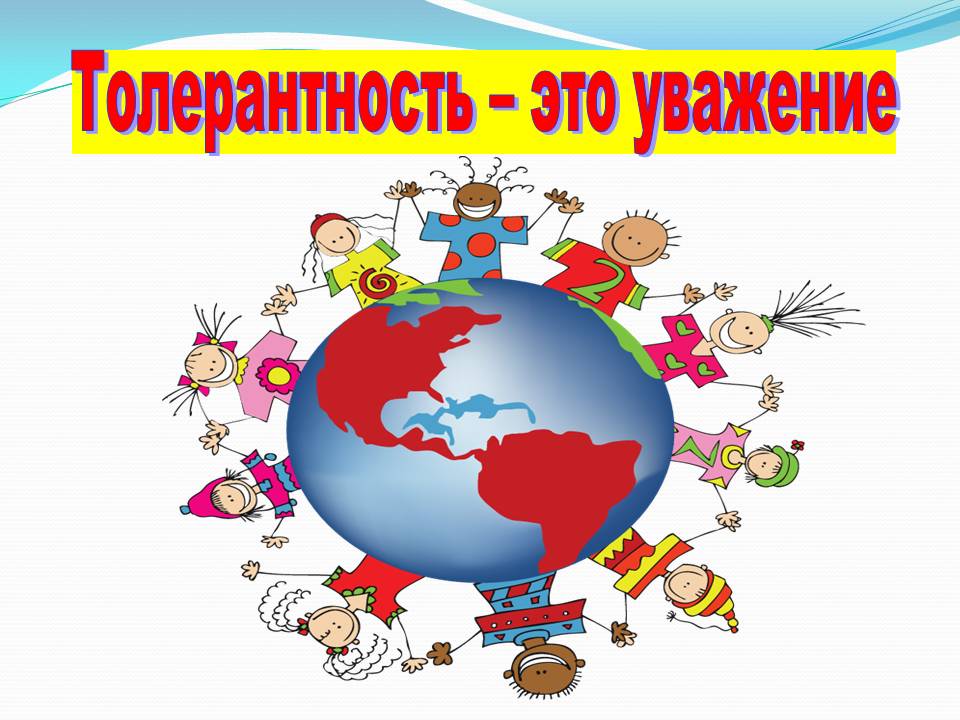 